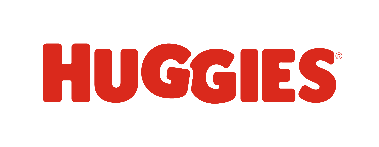 Promesa PerfectaEstamos comprometidos a brindar la mejor experiencia a nuestros clientes. Compra cualquier pañal HUGGIES® y si no estás completamente satisfecho, te devolvemos tu dinero. 
    A continuación te indicamos cómo recuperar tu dinero:Paso 1: Completa a mano y en su totalidad este formulario de garantía de devolución de dineroPaso 2: Incluye en un sobre los siguientes documentos: Formulario de garantía de devolución de dinero original completado.El recibo original del registro de la tienda con el pañal HUGGIES® comprado entre el 1/1/24 y el 31/12/24.  En el comprobante de la tienda encierre en un círculo el producto comprado y la fecha de compra.Código UPC original del paquete.  Paso 3: Envía por correo todos los artículos antes mencionados dentro de los 30 días posteriores a la fecha de compra con el franqueo adecuado a: HUGGIES Perfect PromisePO Box 705 North Branford, CT 06471Sujeto a los siguientes términos y condiciones completos.ESCRIBE EN LETRA DE IMPRENTA CLARAMENTE:Nombre______________________________________________________________________________Dirección____________________________________________________________________________(No realizar envíos a ningún PO BOX)Ciudad_____________________________Estado____________Código postal_____________________Teléfono________________________________Correo electrónico_______________________________Producto de pañales HUGGIES® comprado:Niñas____Niños____ 	Tamaño________________Cantidad_______________         (marque uno)Precio pagado_____________________________Fecha____________________________________Tienda___________________________________Ciudad_____________________Estado_________Motivo de la solicitud________________________________________________________________El equipo de HUGGIES® sigue de cerca los comentarios y preocupaciones de los consumidores sobre estos productos. Como resultado, un miembro de nuestro equipo puede comunicarse contigo para obtener información adicional sobre tu experiencia con este producto.Firma____________________________________________________________________SE REQUIERE ACCESO EN LÍNEA.  LÍMITE DE UN REEMBOLSO POR PERSONA o POR FAMILIA o POR DIRECCIÓN DE CORREO ELECTRÓNICO.   LÍMITE DE UN PRODUCTO POR REEMBOLSO.  Solo se aceptarán el formulario de garantía de devolución de dinero original, el comprobante de pago de la tienda y el UPC (el código UPC debe coincidir con el paquete de la oferta); no se permiten fotocopias. Oferta válida solo para paquetes de pañales HUGGIES®.  La compra debe hacerse en Estados Unidos.  No se asume ninguna responsabilidad por correo perdido, retrasado o mal dirigido, solicitudes ilegibles e incompletas, o paquetes rasgados, separados o no entregados, o envíos no entregados. Es posible que se utilicen dispositivos de detección de fraude y procesos de validación para determinar la elegibilidad.  Se anulará cualquier envío sospechoso, según lo determine el patrocinador.  El uso de múltiples direcciones o P.O. BOX para obtener reembolsos adicionales se considera fraude y puede resultar en un proceso judicial. No se deben realizar envíos a P.O. BOX. Las solicitudes descalificadas o incompletas no se aceptarán ni se devolverán.  La compra de productos para pañales HUGGIES elegibles debe realizarse entre el 1/1/24 y el 31/12/24.  En el comprobante de la tienda encierre en un círculo el producto comprado y la fecha de compra.  Todas las solicitudes de reembolso deben llevar el sello postal dentro de los 30 días posteriores a la fecha de compra y deben recibirse a más tardar el 28 de febrero de 2025.  Oferta válida hasta agotar existencias. Oferta válida solo en Estados Unidos.  Se anula donde esté prohibido, gravado o restringido por la ley.  Ningún grupo, club u organización puede participar en esta oferta o reproducir o distribuir este formulario, total o parcialmente, a sus miembros.  El reembolso no es pagable en el punto de venta.  No incluye impuesto a las ventas. No es acumulable con otras ofertas.  No aceptaremos envíos incompletos.  La entrega del cheque de reembolso demorará entre 8 y 10 semanas.  Los cheques de reembolso se anularán si no se utilizan dentro de los 90 días posteriores a la emisión y no se pueden volver a emitir. Para verificar el estado de su solicitud, envía un correo electrónico a: promotions@catalystnow.com